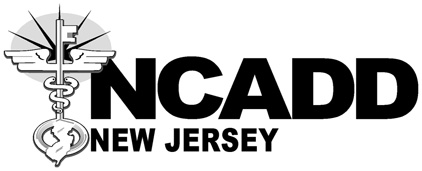 Work First New Jersey (WFNJ) Substance Abuse Initiative (SAI) andBehavioral Health Initiative (BHI)Reconocimiento del cliente del estatus del Coordinador de WFNJ SAI/BHI como Consejero en Entrenamiento/InternoYo, _______________________________________________________, he sido informado de que el Coordinador de WFNJ SAI/BHI, __________________________________, proveyendo mi 						(Nombre del Consejero)evaluación y manejando de mi caso de WFNJ SAI/BHI es considerado un consejero-interno.  Entiendo que este Coordinador está en proceso de obtener su certificación como Consejero de Alcohol y Drogas (CADC) o su licencia como Consejero Clínica de Alcohol y Drogas (LCADC).  Entiendo que mi Coordinador proveerá servicios bajo la supervisión de un Consejero Licenciado de Alcohol y Drogas.Mi firma abajo indica que esto ha sido totalmente explicada a mí y yo estoy de acuerdo con este acuerdo de cuidado.__________________________________________			_____________________		Firma del Cliente						    Fecha__________________________________________			_____________________	      Firma del Consejero Inerno					    Fecha	  